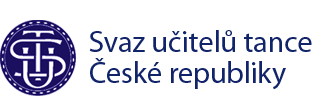 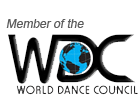 -----------------------------------------------------------------------------------------------------------------------------------------------------------------------------------------------------WDC European Professional Ballroom
Showdance Championship Poprvé v ČR – nejlepší světové páry v tanečních show.Karlovy Vary 9. 3. 2018Vážení příznivci společenského tance, zveme Vás na soutěž v show dance  standardních tanců profesionálů konanou v pátek  9. března od 19:30v Grandhotelu  Pupp. Soutěž pořádá v rámci oslav 50. výročí založeníSVAZ UČITELŮ TANCE ČR.Vstupné:
                                          stoly první řada          1260 Kč                                          stoly druhá řada           880 Kč                                           balkón                         380 KčPoznámka:
Vstupenky platí na dopolední, odpolední  a večerní část programu. Soutěže smíšených párů Profesionál / Amatér  začínají již od 10 hodin dopoledne. Vstupenky objednávejte závazně do 25. 2. 2018. K vyzvednutí budou namístě v recepci hotelu.Dress Code: Black tie preferred.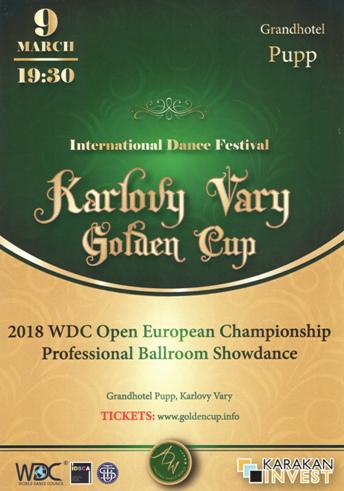 